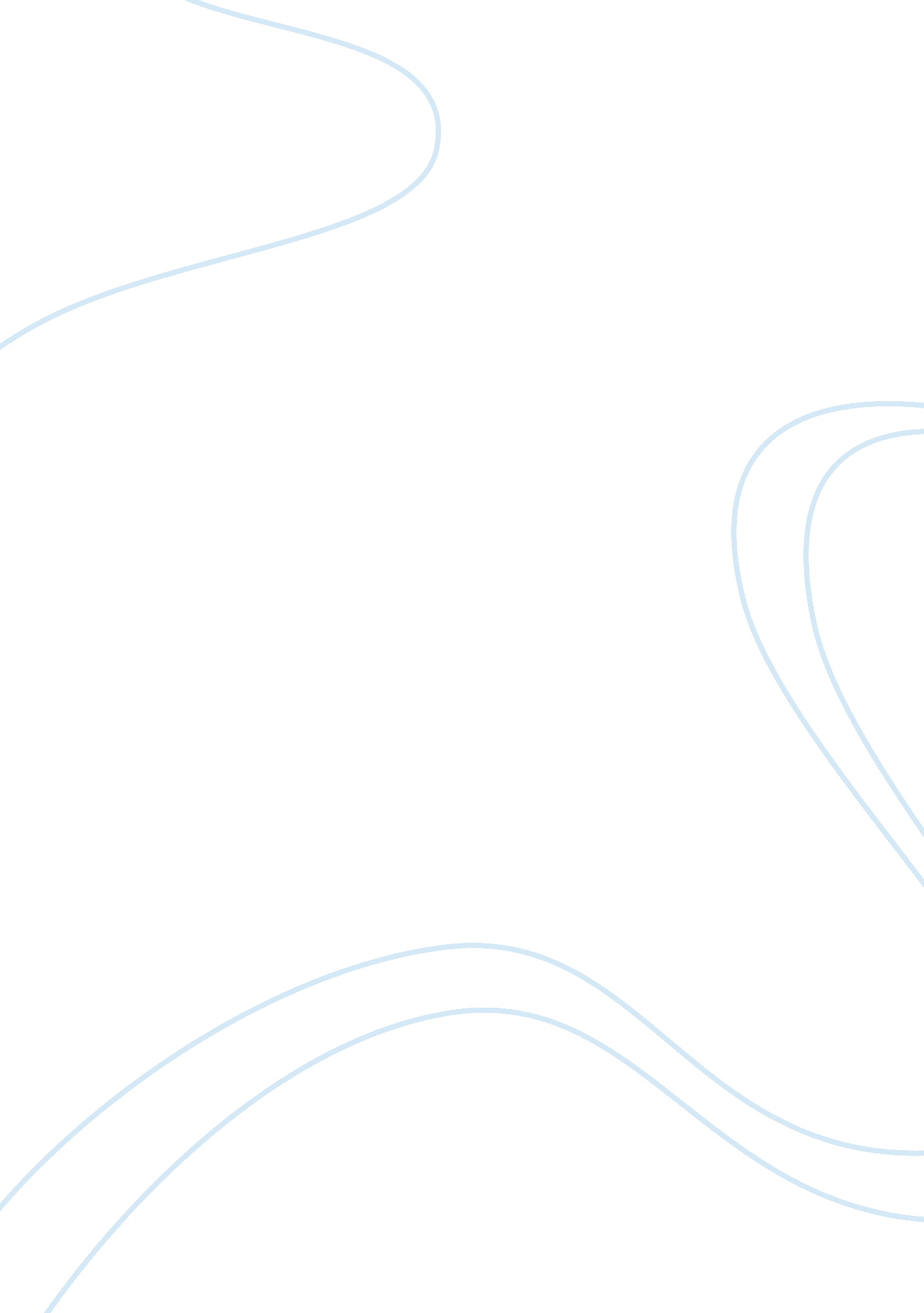 Hk immigration department essay sampleSociology, Immigration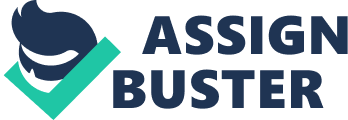 Referring to your question about the multiple entries, it will allow you to leave and return to the host country multiple times and any time you spend out of the country will not be added to the time the work visa is valid for. Besides, the work visa under this Scheme is valid for 12 months. The difference between a working holiday visa and an ordinary visit visa is that ordinary visit visa is not allowed to work there. But with a working holiday visa, you can take up lawfully short-term employments, for up to 3 months. With reference to your concern about the eligibility, there is no language requirement. But for the financial proof, you must produce financial proof of availability funds to meet your living cost when staying in New Zealand. The amount of financial proof required for 2014 is about NZ$ 4, 200. In response to the subsidies for applicants, there is no any aid can be provided. There are 400 annual quotas for New Zealand in the scheme and the qualified applications will be approved on a first-come first-served basis. Regarding the jobs in New Zealand, people who have worked in New Zealand said it was quite easy to find a job there. You can find a job in restaurants and bars, farms and vineyards, or the hotel that you are staying. So, it is not hard to find a job there as a backpacker. In addition, you should submit the application form ASAP as early as possible because first 50 applicants do not charge for any administrative fee. Otherwise, you need to pay HKD 250 for administrative fee. If you want to know more the experiences shared by the participants in the Scheme, you can browse our official website at http://whs. esdlife. com/. We hope the above information will prove useful to you. Please feel free to contact me if you have any further questions about the Scheme. We look forward to hearing from you soon. 